ที่ ศธ .......................................	          	         โรงเรียน……………………………………………………………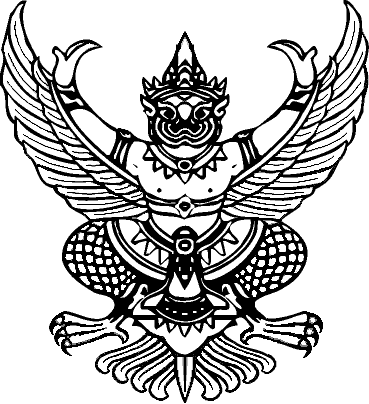 												                 ................................................................................											            วันที่…………..  เดือน…………………   2562เรื่อง    การขอเปลี่ยนตัวผู้เข้าแข่งขัน การแข่งขันทักษะทางวิชาการ งานศิลปหัตถกรรมนักเรียน ระดับชาติ          ครั้งที่ 69  ประจำปีการศึกษา 2562 ณ จังหวัดศรีสะเกษเรียน    ประธานศูนย์การจัดการแข่งขัน	ตามที่โรงเรียน..................................................สังกัด สำนักงานเขตพื้นการศึกษาประถมศึกษา......................................................................................ได้ลงทะเบียนนักเรียนและครูผู้ฝึกสอนใน (ระบุกลุ่มสาระ)………………………………..รหัสกิจกรรม (ID)………………….…ชื่อกิจกรรม……………………………………………………………..………………………………………… ในการแข่งขันทักษะทางวิชาการนักเรียน งานศิลปหัตถกรรมนักเรียน ระดับชาติ  ครั้งที่ 69  ประจำปีการศึกษา  2562  ณ จังหวัดศรีสะเกษ  ระหว่างวันที 12 – 14 ธันวาคม  2562  นั้นโรงเรียน..............................................................มีความประสงค์ขอเปลี่ยนตัวผู้เข้าแข่งขัน  ดังนี้ทั้งนี้ให้แนบสำเนาบัตรประจำตัวประชาชนหรือบัตรนักเรียนของผู้เข้าแข่งขันคนใหม่แนบท้ายหนังสือฉบับนี้จึงเรียนมาเพื่อโปรดทราบและพิจารณา       ขอแสดงความนับถือ(……………………………………………..)ผู้อำนวยการสถานศึกษา…………………….. 
      (ประทับตราโรงเรียน)ที่ ศธ .......................................	          	         โรงเรียน……………………………………………………………												                 ................................................................................											            วันที่…………..  เดือน…………………   2562เรื่อง    การขอเปลี่ยนแปลงข้อมูล ชื่อ-สกุล ผู้เข้าแข่งขัน การแข่งขันทักษะทางวิชาการ งานศิลปหัตถกรรมนักเรียน           ระดับชาติ ครั้งที่ 69  ประจำปีการศึกษา 2562  ณ จังหวัดศรีสะเกษเรียน    ประธานศูนย์การจัดการแข่งขัน	ตามที่โรงเรียน..................................................สังกัด สำนักงานเขตพื้นการศึกษาประถมศึกษา.....................................................................................ได้ลงทะเบียนนักเรียนและครูผู้ฝึกสอนใน (ระบุกลุ่มสาระ)………………………………..รหัสกิจกรรม (ID)………………….…ชื่อกิจกรรม……………………………………………………………..………………………………………… ในการแข่งขันทักษะทางวิชาการนักเรียน งานศิลปหัตถกรรมนักเรียน ระดับชาติ  ครั้งที่ 69  ประจำปีการศึกษา  2562  ณ จังหวัดศรีสะเกษ   ระหว่างวันที 12 – 14 ธันวาคม  2562  นั้นโรงเรียน..............................................................มีความประสงค์ขอเปลี่ยนแปลงข้อมูลชื่อ-สกุลผู้เข้าแข่งขัน  ดังนี้ทั้งนี้ให้แนบสำเนาบัตรประจำตัวประชาชนหรือบัตรนักเรียนแนบท้ายหนังสือฉบับนี้จึงเรียนมาเพื่อโปรดทราบและพิจารณา             ขอแสดงความนับถือ(……………………………………………..)ผู้อำนวยการสถานศึกษา…………………….. 
      (ประทับตราโรงเรียน)ที่ ศธ .......................................	          	         โรงเรียน……………………………………………………………												                 ................................................................................											            วันที่…………..  เดือน…………………   2562เรื่อง    การขอเพิ่มผู้เข้าแข่งขัน การแข่งขันทักษะทางวิชาการ งานศิลปหัตถกรรมนักเรียน ระดับชาติ           ครั้งที่ 69  ประจำปีการศึกษา 2562  ณ จังหวัดศรีสะเกษเรียน    ประธานศูนย์การจัดการแข่งขัน	ตามที่โรงเรียน..................................................สังกัด สำนักงานเขตพื้นการศึกษาประถมศึกษา......................................................................................ได้ลงทะเบียนนักเรียนและครูผู้ฝึกสอนใน (ระบุกลุ่มสาระ)………………………………..รหัสกิจกรรม (ID)………………….…ชื่อกิจกรรม……………………………………………………………..………………………………………… ในการแข่งขันทักษะทางวิชาการนักเรียน งานศิลปหัตถกรรมนักเรียน ระดับชาติ  ครั้งที่ 69  ประจำปีการศึกษา  2562  ณ จังหวัดศรีสะเกษ   ระหว่างวันที 12 – 14  ธันวาคม  2562  นั้นโรงเรียน..................................................................................มีความประสงค์ขอเพิ่มผู้เข้าแข่งขัน  ดังนี้ทั้งนี้ให้แนบสำเนาบัตรประจำตัวประชาชนหรือบัตรนักเรียนแนบท้ายหนังสือฉบับนี้จึงเรียนมาเพื่อโปรดทราบและพิจารณา             ขอแสดงความนับถือ(……………………………………………..)ผู้อำนวยการสถานศึกษา…………………….. 
      (ประทับตราโรงเรียน)ที่ ศธ .......................................	          	         โรงเรียน……………………………………………………………												                 ................................................................................											            วันที่…………..  เดือน…………………   2562เรื่อง    การขอเปลี่ยนตัวครูผู้ฝึกสอน การแข่งขันทักษะทางวิชาการ งานศิลปหัตถกรรมนักเรียน ระดับชาติ          ครั้งที่ 69  ประจำปีการศึกษา 2562  ณ จังหวัดศรีสะเกษเรียน    ประธานศูนย์การจัดการแข่งขัน	ตามที่โรงเรียน..................................................สังกัด สำนักงานเขตพื้นการศึกษาประถมศึกษา......................................................................................ได้ลงทะเบียนนักเรียนและครูผู้ฝึกสอนใน (ระบุกลุ่มสาระ)………………………………..รหัสกิจกรรม (ID)………………….…ชื่อกิจกรรม……………………………………………………………..………………………………………… ในการแข่งขันทักษะทางวิชาการนักเรียน งานศิลปหัตถกรรมนักเรียน ระดับชาติ  ครั้งที่ 69  ประจำปีการศึกษา  2562  ณ จังหวัดศรีสะเกษ ระหว่างวันที 12 – 14 ธันวาคม  2562  นั้นโรงเรียน..................................................................................มีความประสงค์ขอเปลี่ยนตัวครูผู้ฝึกสอน  ดังนี้กรณีผู้ฝึกสอนย้ายให้ผู้อำนวยการลงนามในช่องลงลายมือยินยอม และแนบสำเนาบัตรประจำตัวประชาชนหรือบัตรข้าราชการคนใหม่จึงเรียนมาเพื่อโปรดทราบและพิจารณา          ขอแสดงความนับถือ(……………………………………………..)ผู้อำนวยการสถานศึกษา…………………….. 
      (ประทับตราโรงเรียน)ที่ ศธ .......................................	          	      โรงเรียน……………………………………………………………												                 ................................................................................											            วันที่…………..  เดือน…………………   2562เรื่อง    การขอเปลี่ยนแปลงข้อมูล ชื่อ-สกุล ครูผู้ฝึกสอน  การแข่งขันทักษะทางวิชาการ งานศิลปหัตถกรรมนักเรียน           ระดับชาติ ครั้งที่ 69  ประจำปีการศึกษา 2562  ณ จังหวัดศรีสะเกษ เรียน    ประธานศูนย์การจัดการแข่งขัน	ตามที่โรงเรียน..................................................สังกัด สำนักงานเขตพื้นการศึกษาประถมศึกษา......................................................................................ได้ลงทะเบียนนักเรียนและครูผู้ฝึกสอนใน (ระบุกลุ่มสาระ)………………………………..รหัสกิจกรรม (ID)………………….…ชื่อกิจกรรม……………………………………………………………..………………………………………… ในการแข่งขันทักษะทางวิชาการนักเรียน งานศิลปหัตถกรรมนักเรียน ระดับชาติ  ครั้งที่ 69  ประจำปีการศึกษา  2562  ณ จังหวัดศรีสะเกษ   ระหว่างวันที 12 – 14  ธันวาคม  2562  นั้นโรงเรียน............................................................................มีความประสงค์ขอเปลี่ยนแปลงข้อมูลชื่อ-สกุล ครูผู้ฝึกสอน  ดังนี้ทั้งนี้ให้แนบสำเนาบัตรประจำตัวประชาชนหรือบัตรข้าราชการแนบท้ายหนังสือฉบับนี้จึงเรียนมาเพื่อโปรดทราบและพิจารณา       ขอแสดงความนับถือ(……………………………………………..)ผู้อำนวยการสถานศึกษา…………………….. 
      (ประทับตราโรงเรียน)ที่ ศธ .......................................	          	         โรงเรียน……………………………………………………………												                 ................................................................................											            วันที่…………..  เดือน…………………   2562เรื่อง    การขอเพิ่มครูผู้ฝึกสอน การแข่งขันทักษะทางวิชาการ งานศิลปหัตถกรรมนักเรียนภาคเหนือ ครั้งที่ 69            ประจำปีการศึกษา 2562  ณ จังหวัดศรีสะเกษ เรียน    ประธานศูนย์การจัดการแข่งขัน	ตามที่โรงเรียน..................................................สังกัด สำนักงานเขตพื้นการศึกษาประถมศึกษา......................................................................................ได้ลงทะเบียนนักเรียนและครูผู้ฝึกสอนใน (ระบุกลุ่มสาระ)………………………………..รหัสกิจกรรม (ID)………………….…ชื่อกิจกรรม……………………………………………………………..………………………………………… ในการแข่งขันทักษะทางวิชาการนักเรียน งานศิลปหัตถกรรมนักเรียน ระดับชาติ  ครั้งที่ 69  ประจำปีการศึกษา  2562  ณ จังหวัดศรีสะเกษ   ระหว่างวันที 12 – 14  ธันวาคม  2562  นั้นโรงเรียน..................................................................................มีความประสงค์ขอเพิ่มครูผู้ฝึกสอน  ดังนี้ทั้งนี้ให้แนบสำเนาบัตรประจำตัวประชาชนหรือบัตรข้าราชการแนบท้ายหนังสือฉบับนี้จึงเรียนมาเพื่อโปรดทราบและพิจารณา       ขอแสดงความนับถือ(……………………………………………..)ผู้อำนวยการสถานศึกษา…………………….. 
      (ประทับตราโรงเรียน)
ลำดับที่ชื่อ-สกุลผู้เข้าแข่งขัน(คนเดิม)ชื่อ-สกุลผู้เข้าแข่งขัน(คนใหม่)สาเหตุการเปลี่ยนลำดับที่ชื่อ-สกุล เดิมที่ผิดชื่อ-สกุล  ที่ถูกต้องลำดับที่คำนำหน้า  ชื่อ-สกุลหมายเลขประจำตัวประชาชนลำดับที่ชื่อ-สกุล  ครูผู้ฝึกสอน(คนเดิม)ชื่อ-สกุล  ครูผู้ฝึกสอน(คนใหม่)ลงลายมือชื่อยินยอม(ครูผู้ฝึกสอนคนเดิม)ลำดับที่ชื่อ-สกุล  ที่ผิดชื่อ-สกุล ที่ถูกต้องลำดับที่คำนำหน้า  ชื่อ-สกุลหมายเลขประจำตัวประชาชน